СРЕДЊИ УЗРАСТ: ЈЕЖ, вештина читања и разумевања прочитаногЈежеви су мале животиње које имају бодље.  Бодље их штите од многих непријатеља. Ове мале животиње могу савладати само лисице и јазавци. На телу јежа се налази око шест хиљада бодљи. Оне су усмерене ка свим странама и потребно је око годину дана да нарасту, а обнављају се на сваке три године. Јежеви не живе далеко у шумама, већ увек у близини људи. Током дана спавају у својим брлозима, а ноћи одлазе у лов. То је разлог зашто их људи не виде често.  У нашим крајевима живе белогруди јежеви. Они најавише могу да буду тешки 400 грама и дужине 35 центиметара. Сматра се да има седамнаест врста јежева на свету. Хране се инсектима, црвима, а могу ухватити и миша. Јежеви преспавају зиму.  Зимски сан животиња зове се хибернација.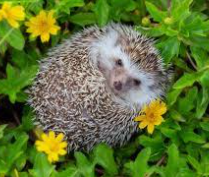 Напиши тачно или нетачно:Јежеви имају крзно.Јежеви спавају у току дана.Јежеви живе далеко у шуми.На телу јежа налази се око шест стотина бодљи.Када једном израсту, бодље се не обнављају.Зашто људи не срећу тако често јежеве?_____________________________________________________________________Како се зове врста јежева која живи у Србији?_____________________________________________________________________Шта је то хибернација?_____________________________________________________________________Која је разлика између јежа описаног овде и јежа из текста „Јежева кућица“? Објасни._________________________________________________________________________________________________________________________________________________________________________________________________________